BARNEHAGELÆRER OG BARNE- OG UNGDOMSARBEIDER SØKES!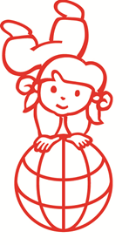 Lube barnehage holder til i Lura Bedehus, og har ca 50 barn fordelt på 3 avdelinger. Vi er tilknyttet NLM barnehagene AS, og benytter oss av barnehagelovens formålsparagraf 1a, og har derav et utvidet kristent formål. Vi har også godt samarbeid med Sandnes kommune, og er med i kvalitetsprogrammet USB. Lube barnehage ligger sentralt til på Lura, rett ved siden av Kvadrat. Vi er opptatt av de gode hverdagene med trygghet, lek, glede, nysgjerrighet og læring. Opplevelser sammen i gode relasjoner og vennskap i barnehagen og ute på tur i naturen like ved, som Rundeskogen, Trollskogen og Myklaberget, er vi med på å fremme verdiene våre nestekjærlighet, likeverd og mestring. Vi trenger flere med på laget vårt for å sette verdifulle spor, og søker nå Barnehagelærer Vikariat 100% stilling. Tillredelse 01.06.2023Vikariat 30% stilling. Tillredelse 01.08.2023Mulighet for å diskutere ulike stillingsstørrelser og oppstart.Arbeidsoppgaver:Tilrettelegging av det pedagogiske arbeidet på avdelingenPlanlegging, gjennomføring, vurdering og utvikling av barnehagens oppgaver Bidra til at barnehagenes verdigrunnlag formidles, praktiseres og oppleves i alle deler av barnehagens pedagogiske arbeidForeldresamarbeidKvalifikasjoner: Godkjent barnehagelærerutdanningKunne bidra til trygghet, lek, læring og utvikling for det enkelte barn og barnegruppenGode norskkunnskaperGode relasjonelle ferdigheter i møte med barn, foresatte og kollegaerSamarbeid og kommunikasjon. Engasjement og kreativitet En åpen holdning med ønske om videre læring og utviklingBarne- og ungdomsarbeiderVikariat 100% stilling, med mulighet for fast ansettelse. Tiltredelse: snarest.  Arbeidsoppgaver:Medansvar for planlegging, gjennomføring, vurdering og utvikling av barnehagens oppgaver og pedagogiske innholdTilrettelegge for lek og læring. Være aktivt deltakende i lek inne og ute. Arbeide i tråd med barnehagens verdier, årsplan, rammeplan og barnehageloven. Samarbeide med barn, foreldre og ansatteKvalifikasjoner: Fagbrev som barne- og ungdomsarbeiderEn god rollemodellGode norskkunnskaperBeherske digitale verktøyHar en åpen holdning med ønske om læring og utviklingVi kan tilby: Et trivelig og inkluderende arbeidsmiljø med fokus på kvalitet, trivsel og utviklingFaglig utvikling gjennom USB, Sandnes kommuneLønn etter PBL tariff En veldrevet organisasjonDen som blir tilsatt, forplikter seg til å arbeide etter barnehagens kristne verdigrunnlag, vedtekter og instrukser, og arbeide aktivt for å fremme barnehagens målsetting og verdier.Politiattest av nyere dato må fremlegges ved ansettelse. For spørsmål eller informasjon kontakt daglig leder Bente Roth, tlf 468 18 732Søknad med CV og referanser sendes: lube@nlmbhg.no Søknadsfrist: snarestPersonopplysningerNLM-barnehagene er dataansvarlig for den personlige informasjonen du sender inn i søknaden din.Når du søker på en stilling, aksepterer du at vi registrerer og samler inn de personlige opplysningene du gir oss i søknaden din. Vi kan dele søknaden med de involverte i rekrutteringsprosessen.Vi beholder informasjonen til rekrutteringsprosessen er avsluttet, om ikke annet er avtalt.Du kan be om innsyn i de personopplysninger NLM-barnehagene har om deg. Du kan også kreve at vi retter ukorrekte opplysninger eller sletter informasjon om deg. Du har dessuten rett til å trekke tilbake samtykket til at vi behandler personopplysningene dine. Vi kommer da til å fjerne søknaden og slette personopplysningene som er forbundet med søknaden fra rekrutteringssystemet.Ved å sende inn din søknad:Erklærer du at du har lest, forstått og akseptert retningslinjene ovenforErklærer du at opplysningene i søknaden din er fullstendige og riktige.Samtykker du til behandling og ivaretakelse av de innsendte opplysningene.